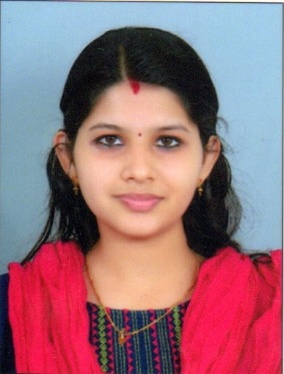 Lakshmi. SPrasadam(H)Near Sree Krishna Swamy TempleSouth Chittoor PoErnakulam-682027Mobile No.: +91 7593067163E-mail ID: laxmisnair2@gmail.com   Personal DetailsDate of Birth / Age: 16-02-1993Gender: FemaleFather’s Name: K.S SasindranMarital Status: MarriedNationality: IndianOBJECTIVETo obtain a position that will enable me to use my educational background, strong executive skills, dedication and ability to work as a team.  I am looking for a suitable position in adminstrative division of a company offering an opportunity for career advancement and professional development. ACADEMIC QUALIFICATIONLANGUAGE SKILLKEY SKILLSGood communication and leadership skillSincere and hard workingInternet and Ecommerce managementTime managementDocuments fillingTime managementFilling & data archivingTECHNICAL SKILLSWORK EXPERIENCE Worked as care assistant in ASTER MEDCITY HOSPITAL  from  May 2016 to Jan 2019.AREA OF EXPERTISEAnswered multiline phone system and directed calls approximatelyHandling of different types of SamplesAssist in development and review of key performance indicators and goalsAssist in resolution and response to issues and questions from patients and hospital staffHelp to establish standard processes and procedures for departmentDevelop and maintain good communication and working relationshipMake recommendations to management to improve communication, performance,quality,turn around timeIdentifies plans and executes process improvement initiatives for the labMaintain laboratory facilities in safe as clean and organised mannerProvide administrative supportDECLARATIONI hereby declare that all information furnished by me is true to the best of my knowledge.Place: ErnakulamDate: 08/10/19			                                                                      Lakshmi SDegree / PositionYear of passingCollege / University / OrganizationPercentageBachelor of commerce (B.Com)2014Mahatma Gandhi University, KottayamB grade(82.5)Board of Higher Secondary Examination2011St Mary’s Higher secondary School ,Ernakulam(State Board) 90Cental Board of Cental Education(CBSE)2009Greets Public School, Ernakulam (CBSE)74LanguageReadWriteSpeakProficiencyMalayalamYesYesYesProficientEnglishYesYesYesProficientHindiYesYesNoIntermediarySkillVersionMS OfficeMS Office Professional Plus 2010TallyTally 9Operating SystemsMicrosoft Windows 7,8.1